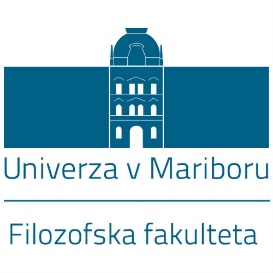 RAZPIS ZA TUTORJE ŠTUDENTE IN TUTORKE ŠTUDENTKE V ŠTUDIJSKEM LETU 2024/2025Spoštovani študentje, spoštovane študentke, približuje se novo študijsko leto, zato tutorji in tutorke Filozofske fakultete Univerze v Mariboru v svojo ekipo vabimo nove študente in študentke, ki bi želeli opravljati to funkcijo. Vse zagnane in ambiciozne študente in študentke z željo po novih izkušnjah prijazno vabimo, da izpolnite kandidaturo v priponki in s tem pripomorete k razvoju in kvaliteti Filozofske fakultete UM. Izpolnjen Obrazec za kandidaturo za tutorja študenta 2024/2025 je treba, skupaj z ostalimi dokazili, najkasneje do srede, 14. avgusta 2024, do 12. ure oddati v vložišče Filozofske fakultete UM, ki se nahaja v istem nadstropju kot referat oz. Služba za študentske zadeve. Dokumente oddajte v zaprti pisemski ovojnici, nanjo pa napišite naslov Študentski svet Filozofske fakultete, Koroška cesta 160, 2000 Maribor s pripisom Kandidatura za tutorja študenta – ne odpiraj. Razgovori s kandidati in kandidatkami bodo potekali med 19. in 23. avgustom 2024. O odločitvah komisije boste preko e-pošte obveščeni do 27. avgusta 2024.Sledi še nekaj osnovnih informacij o sistemu tutorstva na FF UM.Dolžnosti tutorjev in tutork:individualno ali skupinsko svetovanje ter pomoč študentom in študentkam v skladu s programom dela tutorjev študentov in tutork študentk na FF UM,seznanjanje študentov in študentk z vsemi viri informacij,sodelovanje z učiteljem tutorjem oziroma učiteljico tutorko, še posebej pri reševanju študijske in študentske problematike,obvezna redna udeležba na mesečnih tutorskih sestankih in redno oddajanje poročil,sodelovanje na uvajalnem dnevu za bruce, informativnih dnevih in pri aktivnostih Študentskega sveta FF UM,obvezna udeležba na usposabljanju, kjer boste prejeli vse potrebne informacije za uspešno opravljanje svojega dela.Pravice in ugodnosti tutorjev:reprezentativna tutorska kratka majica,potrdilo o opravljenem tutorstvu konec študijskega leta,redno plačilo,odlična referenca za bodoče delodajalce in bogate izkušnje s področja organizacije, vodenja in konstruktivnega reševanja problemov.
Koordinatorka tutorjev študentov FF UMPia Žula